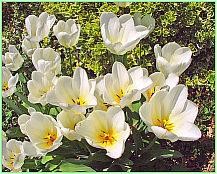 Призив за събуждане на Божия Дух към всички въплътени същества  Моят дух на любовта призовава всички въплътени същества от вселенското сърце на небесното първично слънце и ги моли да се събудят духовно и да направят всичко за това, за да се откъснат сега вътрешно от робството на материята и от многото безполезни обичаи, които непоправимите паднали същества са наложили на добродушните човешки същества и техните души в този небесен далечен свят. Който сега иска да направи тази стъпка от вътрешно убеждение - но моля, без излишно усърдие - защото е разбрал дълбокия смисъл в нея, един ден ще бъде много щастлив, че неговото душевно-човешко съзнание може да се освободи от привличането на този свят, за да бъде привлечено към по-висши вибриращи светове, пълни със светлина. За да могат хората, които желаят от сърце, да преодолеят това, им давам небесната си благословия от любов, за да ги подкрепям в душата им. Моята небесна благословия, това е моята постоянно излъчваща се божествена светлина на любовта от първичното централно слънце, която снабдява цялото творение с жизнени енергии, тече особено обилно в земното присъствие към онези хора и чрез тях в този беден на светлина свят, които с радост се обръщат към мен, универсалния дух на любовта, в своето духовно сърце всеки ден. Всеки от моите светлинни лъчи съдържа изобилието на моята неизчерпаема любов и мъдрост, които достигат и нежно докосват всички същества в падналите светове в тяхното вечно духовно съзнание, ако искат да живеят в синхрон с мен. Моите светлинни лъчи съдържат указание, че вътрешният им копнеж по светлинния дом се засилва, за да се завърнат сега в славния небесен живот на блаженство по свободно намерение след дълго небесно отсъствие. Моята милост и състрадание към тях са безкрайно големи, затова се опитвам да ги достигна индиректно чрез небесни вестители с призиви за събуждане, за да им спестя по-нататъшни мъки. Можете ли да разберете голямата ми грижа за всички паднали същества? Моите благословии от любов и сърдечните ми пожелания към въплътените чрез отворените за сърцето, смирени медиумистични хора същества не приличат на тези, които религиозните водачи тържествено връчват на обвързаните си вярващи година след година, защото те произлизат само от хладния им ум, тъй като те вече нямат достъп до душевното си сърце поради самовъзвеличаващия се, отдалечен от небето начин на живот. Ето защо от моя небесен поглед техните благословии или пожелания са напълно безполезни за бъдещия земен живот на вярващите и за завръщането на душите им у дома, защото нито един лъч енергия от сърдечен характер не се предава на вярващите от техните думи и не пристига в тяхното душевно-човешко съзнание.  Същото се случва и когато лидерите на световните нации правят новогодишно обръщение към хората. Техните добри пожелания към хората и уверенията им, че ще направят всичко възможно, за да повишат стандарта им на живот или нивото им на съществуване и че ще бъдат дори по-добре, отколкото през предходната година, не съдържат никакъв сърдечен звук, поради което не могат да предизвикат положителен отзвук или да бъдат достоверни в душевно-човешкото съзнание на гражданите. Тайно те си мислят егоистично, че се справят добре и могат да продължат да живеят в благоденствие. Животът им има една-единствена цел - да се представят с уважаваната си личност в обществото, а също и във висшето общество. Подобна измама и заблуда на хората е възможна само в този далечен небесен свят, защото повечето хора не познават себе си и затова не могат да разпознаят и прозрат измамните думи или неистината от устата на другите хора. В този последен етап от земния живот пожелавам на всички въплътени същества на Земята, независимо от тяхната националност, цвят на кожата или отношение към живота, винаги най-доброто за бъдещия им живот на планетата Земя или на друга планета в материална галактика, или в светлинно тяло във фината сфера на живота.  Преди всичко, че в последната фаза на земния живот мнозина все още желаят от сърце да тръгнат по пътя към небесното битие, произхода на целия живот, и чрез своите самоизследвания и преодоляване на непривлекателните егоистични черти на характера, които са осъзнали, да се доближат до моята вътрешна светлина в своето душевно-човешко съзнание дотолкова, че да почувстват блажено моето раздаване на потоци от любов в тях.  Пожелавам на хората с добри сърца вътрешният им копнеж по небесния дом на светлината и моя дух на любовта да се засили още повече, за да не загубят духовната си ориентация в застрашаващата ги ситуация в света, все по-лошите условия на живот, както и предупрежденията за страшни катастрофи, които сега все по-често достигат до хората от различни източници на информация. Но само някои от предупрежденията за възможни катастрофи в земното бъдеще съдържат истината, която е особено тревожна за хората, обвързани със света.  Въпреки че вие, духовно отворените хора, сте добре информирани за земното бъдеще и усещате от душата си, че в близко бъдеще на Земята ще се случи нещо трагично, вие все пак се чувствате защитени и сигурни чрез моите обгръщащи ви лъчи на любов отвътре и започвате всеки нов ден с радост и увереност, без страхове. Тъй като пратеникът е трябвало да прекъсне посланието на духа на любовта поради външно смущение, той не е могъл да довърши съдържанието на посланието, което ние, помагащите небесни същества, сме могли да видим още преди вдъхновението. Ето защо духът на любовта ни помоли да разкрием неговите пожелания и благодарност на хората с добри сърца чрез пратеника, който беше готов да приеме посланието отново. Небесният дух на любовта се надява, че много хора с добри сърца, обвързани с религията, ще се пробудят духовно в последното си земно време и след много прераждания, изпълнени с неописуеми страдания, най-накрая ще се откъснат от религиозното си робство, продължило повече от хиляда години, от външните си традиции, обичаи и култове, като например преклонението и почитането на Исус на кръста, както и от външните изображения на реликви и статуи на предполагаеми светци, и ще намерят пътя обратно към вътрешното си същество, където небесният дух на любовта ги очаква с нетърпение.  В сърцето на Духа на Любовта цари голяма радост от факта, че много духовно търсещи хора, дори и такива, които преди са били обвързани с религията, са намерили пътя към Него чрез посланията на Капките на Любовта в своето вътрешно същество. Благодарение на искрените си усилия за усъвършенстване на същността си те успяха отново да се доближат малко до небесния живот. Това е заслуга на духовно зрелите хора с отворено сърце, чието вътрешно включено същество (душа) някога доброволно се е включило в небесното същество заедно с много други същества за спасението на творението, а след това за духовна помощ на дълбоко падналите същества, така че те да получат духовна ориентация за своето небесно завръщане. За съжаление много от тях са се изгубили духовно в лабиринта на този измамен свят. Някои са намерили пътя към небесните капки на любовта чрез импулсите на своите защитни същества и са почувствали благополучие и голяма радост, когато са прочели послание отвътре. Душата им разпознава от съдържанието на посланието и вибрацията на словото сърдечния и свободен начин на общуване и пълнотата на мъдростта на духа на небесната любов. Междувременно някои от тях вече няколко години с удоволствие подкрепят разпространението на капките любов в свободното си време. Например с граматическа корекция на текстовете на съобщенията или с поставяне на видеоклип с красиви снимки към зададените съобщения за извличане в световната компютърна комуникационна мрежа (интернет YouTube). Други публикуват реклами с послания в духовни списания или от време на време публикуват послание за читателите в своето духовно списание. Има и сърдечни хора, които допринасят за разходите с малък финансов принос и също така подкрепят разпространението на посланията с искрените си молитви. На всички, които вършат велика работа в този тъмен свят за небесното същество и за завръщането на падналите същества, Духът на любовта ви благодари много от Своето най-голямо универсално сърце! Към неговите сърдечни благодарности и любящи пожелания се присъединяват небесните и по-високоразвитите извънземни същества, които доброволно се опитват да изпълнят мисията си по плана за спасение по различни начини в този свят, както и екипът на "Капка любов". 